Publicado en  el 07/01/2016 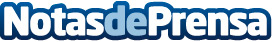 La obra de Goya 'San Ignacio de Loyola' atrajo en diciembre a 1500 visitantes al Museo de Bellas Artes de MurciaLa obra se exhibe hasta el 7 de febrero dentro de la iniciativa de la Consejería de Cultura y Portavocía, 'Grandes maestros en el Mubam', que acerca a los ciudadanos obras de algunos de los mejores artistasDatos de contacto:Nota de prensa publicada en: https://www.notasdeprensa.es/la-obra-de-goya-san-ignacio-de-loyola-atrajo Categorias: Artes Visuales Murcia Entretenimiento http://www.notasdeprensa.es